553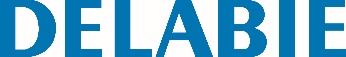 Prateleira muralReferência: 553 Informação para prescriçãoPrateleira mural em Inox. Acabamento Inox 304 polido brilhante. Dimensões : 120 x 600 mm.